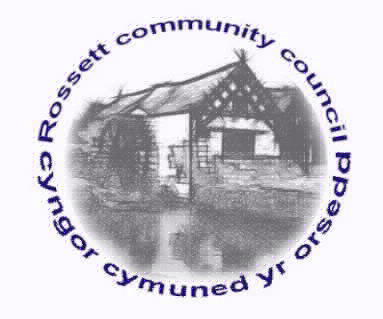 Rossett Community CouncilMeeting on Wednesday 16th March 2022MINUTES
Declarations of InterestMembers were reminded that they should declare the existence and nature of any personal and or prejudicial interest in the business of this meetingPresent: Councillors: Cllr A Parrington, (Chair), Cllr H Jones, Cllr P Roberts, Cllr L Todd, Cllr M Woods, Cllr C Parker, Cllr L Rowland and Cllr A Steven.Other: A number of members of public.111.	Apologies for absence:   Cllr H Maurice-Jones, Cllr N Roberts, Cllr T Sexton, Cllr M Gledhill, Cllr J Fortune, Cllr P Morris and James Steven.112.	Declarations of Interest - None113.	Approval of the Minutes of 16th February 2022.114.	Crime ReportDecember	10Violence & Sexual Offences	6Anti-Social Behaviour	1Criminal Damage & Arson	1Public Order	1Other Theft	1PSCO Davies had submitted a report advising that they were regularly patrolling Darland Woods after reports of ASB/drug taking but these patrols had proved negative so far Cllr Steven highlighted the consistently high number of violence and sexual offences and it was discussed that this is likely to be domestic violence which generally has seen an increase since the Covid pandemic and ease of reporting.  Other than signposting there is little the Community Council can do to address these incidents.Cllr Roberts enquired about NWP presence at meetings and the Clerk confirmed they state they will attempt to attend at least one meeting a quarter.  PCSO Davies is currently on annual leave but it is hoped she, or a replacement will be able to attend the next meeting.115.	Representation's from General PublicNone.116.	Matters ArisingHwb Yr Orsedd – The Clerk advised there had a recent meeting but there was no progress with the project whilst the result of the planning application was awaited.Traffic Order – Cllr Jones confirmed there was no update on this matter and it was unlikely this would be progressed until after the result of the planning application for the hwb.117.	Matters to be discussedVillage Hall Festival– Cllr Parrington had invited Zia and Alison to attend the meeting to provide an update with regard to a Festival for 2022.  Zia confirmed there had been an adequate number of attendees to the open meeting in order to scrape together a committee of 4 however, there were not sufficient volunteers available to consider an event similar to the previous format.  Cllr Parrington thanked Zia and Alison for their commitment to this event and the time they put in to community activities.  The general feeling was there is a desire to do some kind of event however, it needs to be something that does not demand the same level of volunteers to run it, possibly a number of small events run by local businesses and organisations with the Festival committee working as an umbrella overseeing all the smaller events.  All Community Councillors to consider options for this and discuss at April’s meeting.  Action:  Bring forward to Aprils meeting but all Community Councillors to consider ideas for an event.One Voice Wales Membership – The Clerk reported that the membership of One Voice Wales was due for renewal and it was unanimously agreed that this should be continued.  Action:  Clerk to renew membership.Scarecrow Festival – Cllr Rowland reported that there had been 27 entries to the Scarecrow Festival but it had been hampered by the awful weather conditions.  A winner and runners up had been sent prizes of book tokens.  There would continue to be tweaks to the process for future events and Cllr Roberts advised that once a shortlist of finalists had been created maybe asking those finalists to vote for the winning entry may be a fairer and easier way to select a winner.  It was discussed that it may be worth moving the event to avoid the Winter weather and it was agreed to consider Whit for the 2023 event.118.	ReportsCounty Councillor Jones’ ReportCllr Jones reported that work had commenced on Bellis’ fields but was in relation to drainage which was allowed within permitted developments.  Mr Filce confirmed that building work is not able to commence until all of the planning conditions have been met.  Local crowd funding had raised approximately £10,500 towards legal costs to challenge the planning decision.The work on Darland Lane for flooding relief had commenced and would then move to Gamford Lane.It had been agreed that part of Cromar/Waverley Crescent resurfacing had been completed and the remainder would be in the next year.Cllr Jones reported that he had been contacted on a number of occasions in relation to the removal of trees at a property on Croeshowell Hill.  The WCBC tree officer had visited to ensure no trees with TPO’s had been affected.  Cllr Jones had established a meeting with the tree officer to consider other trees within the ward which may be considered for TPO’s.Clerk's ReportThe Clerk had previously distributed her report for Councillor's information.  Cllr Roberts enquired about the pension advice that the Community Agent had referred to in her report and the Clerk confirmed this had been as a result of Age Concern attending the community café.Cllr Parker confirmed that a Floods meeting had been held and NRW had attended.  It had been suggested that an additional Flood Warden be appointed to assist with the additional properties added to the Flood Plan on Station Road.  Whilst these properties were not a direct flood risk they would be affected if Station Road was flooded.  David Jones had volunteered to be a Flood Warden and would be invited to take on the role.Cllr Roberts had raised an issue of fishing/poaching near the Weir and Cllr Jones confirmed this should be reported to NRW.Cllr Rowland confirmed the new grass cutting contractor had started in March.  He started a couple of weeks later due to the ground being too wet to go on at the beginning of the month.  The hedge at Mountain View had been cut but required a little more work.  The Clerk had been in contact with the owner of the hedge and it would be suggested that they make a £500 donation towards the cost of the work on the hedge.  There remain a number of small jobs that are required to tidy up at Mountain View so Cllr Rowland suggested a working party.  She will circulate some suggested dates.  Action:  Cllr Rowland to circulate dates to meet at Mountain View.119.	FinanceCllr Woods summarised the finance documents for February and these were accepted.  Invoices were approved, as follows:Street Warden’s Disbursements				Clerk Disbursements	Petrol				£24.30			Teapot x 2 comm café		£40.00				£24.30			Signs for play areas		£194.40							2 x Padlocks			£42.32Park Warden Disbursements				Painting Accessories		£36.93Petrol				£9.45			Paint				£57.00Bolts				£6.20			HM Land Registry		£6.00				£15.65			Bunting for Jubilee		£56.90							Seat Pads (comm café grant)	£116.91Community Agent Disbursements			Shed (comm café grant)		£735.74Petrol				£48.15			Folding tables (comm café grant)£231.00Comm café activities		£43.82			Book tokens (scarecrow festival)£70.00				£91.97							£1,587.20	Cllr Woods confirmed that the increased spend on the Clerks disbursements was due to receipt of two grants from the National Lottery and Tesco which were to be used for equipment for the Community Agent.	Cllr Woods confirmed that the NJC pay award for 2021 had finally been agreed and equated to a 1.75% increase for The Clerk.  It was suggested that this be back paid to 1st April 2021 which would result in a cost not exceeding £200, this was agreed.	Cllr Woods also reported that in 2017 Cllr P Roberts had suggested that the Clerk should be entitled to working at home expenses however, this had not been progressed at the time.  It had since been highlighted that the Community Agent should also be entitled to this allowance.  The cost was £4pw pre April 2020 and £6pw post April 2020.  It was agreed that this allowance should be paid to both employees from their start dates.	Cllr Woods advised that details of the internal audit had been received and it was suggested that JDH continue to provide this service which was unanimously agreed.  It was highlighted that Welsh Audit were significantly behind with completing the 2020/21 external audits and in January they had completed 35 and had over 700 outstanding of which Rossett’s was one.  It was likely that this would be mentioned in the internal audit however, there was nothing that could be done to resolve this issue.120.	Planning ApplicationsP/20222/0147 – 11 Alyn Drive, Rossett – Erections of Porch and Two Storey Rear Extension - No objections.P/2022/0161 – 4 Moss Green, Burton, Rossett – Single Storey Side Extension and New Roof on Rear Extension – No objections.Draft Application – Ballswood Quary, Gegin Lane, Llay – 2 proposed extensions to the extraction boundary – Objection to be submitted.P/2022/0231 – Land at Mill Brook Close, Lavister – Outline Application (All Matters Reserved) For up to 7 Dwellings – Objection to be submitted.P/2022/00246 – Sandford Barn, Trevalyn Farm, Darland Lane, Rossett – Alterations to House and Garage, Single Storey Rear Extension, Front Entrance Canopy and Single Storey Outbuilding – Due to the late receipt of this application in relation to the meeting it was agreed that Community Councillors should submit any comments by email to the Clerk within the next week.121.	Other Items brought to the Council’s AttentionCllr Todd asked if a response had been received in relation to the letter sent regarding Alyn Family Doctors.  The Clerk reported that Lesley Griffiths had responded however, the Community Health Council had not.  Cllr Jones requested a copy of the letter so he can chase a response.  Action:  Clerk to forward email to Cllr Jones.Cllr Todd enquired who should report issues at Darland School.  As the matters referred to the education, Cllr Jones advised that these issues should be reported to the Chair of Governors, Mr Rob Walsh.Date of the next meeting Wednesday 20th April 2022.Signed as a true record:_________________________________	_________________________Chairman						Date            PayeeHewlett PackardZoomCostcoScottish PowerScottish PowerMEGAMEGAVision ICTVision ICTAVOWOne Voice WalesTreehogsRossett Village HallRossett PresbyterianPurposeInstant InkMonthly chargeFolding chairs (Comm café grant)Street Lighting ElectricityToilet Block ElectricityWork on street light, Burton RoadFaulty Street light, RosewayHosted Email AccountsDomain RenewalQuarterly Payroll ChargesAnnual MembershipCutting Back hedge at Mountain ViewRoom RentalContribution towards room useSum £3.4914.39242.31166.54131.551,020.0077.32660.0078.00108.00646.001,020.0081.00100.00Chq. No.Debit CardDebit CardDebit CardOn-lineOn-lineOn-lineOn-lineOn-lineOn-lineOn-lineOn-lineOn-lineOn-lineOn-lineMr C HughesStreet warden’s salary and disbursements510.08On-lineMr R JenkinsPark Warden salary and Disbursements366.04On-lineMiss W PaceAli PickardHMRCClerk's salary and disbursementsCommunity Agent's salary and disbursementsEmployers Tax3,894.261,887.23237.29On-lineOn-lineOn-line